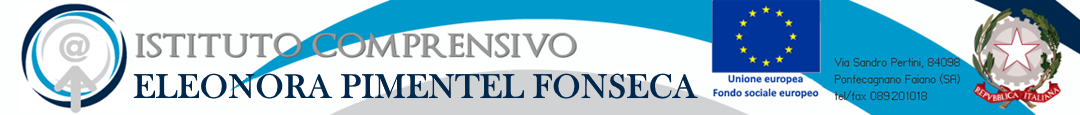 C.M. SAIC895002 - C.F. 95128590650
saic895002@istruzione.it - saic895002@pec.istruzione.it 
www.icfonseca.edu.it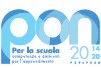 								ALLEGATO A Al Dirigente Scolastico dell’IC E.Pimentel FonsecaPontecagnano Faiano(SA)Oggetto: Domanda di partecipazione al Progetto FSE-PON “AGENDA SUD” Il sottoscritto genitore/tutore …………………………………..…………………………………, Nato a ……………………………………………………… (………) il ………………………. residente a ………………………………………………………..……………………… (…….) in via/piazza…………………………………,,…………………………………………… n. …. CAP ………….… Telefono …………….………… Cell. ………………………………………. e-mail ……………………………….…………………... EIl sottoscritto genitore/tutore …………………………………..…………………………………, Nato a ……………………………………………………… (………) il ………………………. residente a ………………………………………………………..……………………… (…….) in via/piazza…………………………………,,…………………………………………… n. …. CAP ………….… Telefono …………….………… Cell. ………………………………………. e-mail ……………………………….…………………... avendo letto l’avviso relativo alla selezione di partecipanti al progetto dal titolo: “AGENDA SUD” CHIEDONOche il/la proprio/a figlio/a …………………………………………………………………………., nato a ……………………………………………………………………., il ……………………., residente a ……………………..………………………………………………….……….. (…….) in via/piazza …………………………………………………………………… n. …. CAP ………, iscritto/a alla classe ___sez. ___dell’ I C  Eleonora Pimentel Fonseca- Plesso_______________________________,  sia ammesso/a a partecipare al sotto indicato modulo formativo, previsto dal bando indicato in oggetto (barrare con una X il modulo prescelto):I sottoscritti dichiarano di aver preso visione del bando e di accettarne il contenuto. In caso di partecipazione il sottoscritto si impegna a far frequentare il/la proprio/a figlio/a con costanza ed impegno, consapevole che per l’amministrazione il progetto ha un impatto notevole sia in termini di costi che di gestione. Si precisa che l’ IC  E.Pimentel Fonseca, depositario dei dati personali, potrà, a richiesta, fornire all’autorità competente del MIM le informazioni necessarie per le attività di monitoraggio e valutazione del processo formativo a cui è ammesso l'allievo/a. I sottoscritti avendo ricevuto l’informativa sul trattamento dei dati personali loro e del/della proprio/a figlio/a autorizzano questo Istituto al loro trattamento solo per le finalità connesse con la partecipazione alle attività formativa previste dal progetto FSE-PON “AGENDA SUD” FSE-PON “AGENDA SUD” Data,                                                                                            Firme dei genitori ----------------------------------------                                                                                        	------------------------------------------TUTELA DELLA PRIVACY - Il titolare del trattamento dei dati, nella persona del D.S., informa che, ai sensi e per gli effetti del D.Lgs. n.196/2003 e successive integrazioni e modifiche, i dati raccolti verranno trattati per solo per le finalità connesse con la partecipazione alle attività formativa previste dal progetto e per la rendicontazione all’Autorità di gestione delle azioni attivate per la sua realizzazione e che i dati personali da Lei forniti ovvero altrimenti acquisiti nell’ambito della nostra attività formativa, serviranno esclusivamente per la normale esecuzione del Modulo formativo a cui suo/a figlio/a si iscrive.Tipo di modulo formativoTITOLOModulo sceltoSEDE  scolasticaItaliano per stranieriSuoni e parolePrimariaS.AntonioItaliano per stranieriSuoni e parole 2PrimariaDante AlighieriLingua madreNarrabilityPrimariaS.Antonio Lingua madreNarrability 2PrimariaS.AntonioLingua madreNarrability 3PrimariaS.AntonioMatematicaGiochi matematiciPrimariaDante AlighieriMatematicaGiochi matematici 2PrimariaDante AlighieriMatematicaGiochi matematici 3PrimariaS.AntonioLingua inglese Summer Camp 2024PrimariaDante AlighieriLingua ingleseGO ONPrimariaS.Antonio